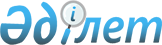 О внесении изменений и дополнений в приказ исполняющего обязанности Министра индустрии и инфраструктурного развития Республики Казахстан от 31 января 2019 года № 58 "Об утверждении положений республиканского государственного учреждения "Комитет транспорта Министерства индустрии и инфраструктурного развития Республики Казахстан" и его территориальных подразделений"Приказ Министра индустрии и инфраструктурного развития Республики Казахстан от 8 ноября 2019 года № 836
      В соответствии с постановлением Правительства Республики Казахстан от 29 декабря 2018 года № 936 "О некоторых вопросах Министерства индустрии и инфраструктурного развития Республики Казахстан и внесении изменений и дополнений в некоторые решения Правительства Республики Казахстан" ПРИКАЗЫВАЮ:
      1. Внести в приказ исполняющего обязанности Министра индустрии и инфраструктурного развития Республики Казахстан от 31 января 2019 года № 58 "Об утверждении положений республиканского государственного учреждения "Комитет транспорта Министерства индустрии и инфраструктурного развития Республики Казахстан" и его территориальных подразделений" (опубликован 31 мая 2019 года в информационно-правовой системе "Әділет") следующие изменения и дополнения:
      в Положении республиканского государственного учреждения "Комитет транспорта Министерства индустрии и инфраструктурного развития Республики Казахстан", утвержденном указанным приказом:
      в пункте 12:
      подпункт 2) изложить в следующей редакции:
      "2) участие в разработке, согласование и утверждение нормативных правовых актов в пределах своей компетенции;";
      дополнить подпунктами 16), 17), 18), 19), 20), 21), 22), 23), 24), 25), 26), 27), 28), 29), 30), 31), 32), 33), 34), 35), 36), 37), 38), 39), 40), 41), 42), 43), 44), 45), 46), 47), 48), 49), 50), 51), 52), 53), 54), 55), 56), 57), 58), 59), 60), 61), 62), 63), 64), 65), 66), 67), 68), 69), 70), 71), 72), 73), 74), 75), 76), 77), 78), 79), 80), 81), 82), 83), 84), 85), 86), 87), 88), 89), 90), 91), 92), 93), 94), 95), 96), 97), 98), 99), 100), 101), 102), 103), 104), 105), 106), 107), 108), 109), 110), 111), 112), 113), 114), 115), 116), 117), 118), 119), 120), 121), 122), 123), 124),125), 126), 27), 128), 129), 129), 130), 131), 132), 133), 134), 135), 136), 137), 138), 139), 140), 141), 142), 143), 144), 145), 146), 147), 148), 149), 150), 151), 152), 153), 154), 155), 156), 157), 158), 159), 160), 161), 162), 163), 164), 165), 166), 167), 168) и 169) следующего содержания:
      "16) разработка правил допуска автомобильных перевозчиков к осуществлению международных автомобильных перевозок грузов;
      17) разработка правил применения на территории Республики Казахстан международного сертификата взвешивания грузовых транспортных средств;
      18) разработка порядка организации работы постов транспортного контроля;
      19) разработка правил использования специальных автоматизированных измерительных средств;
      20) разработка методики расчета тарифов на оказание услуг по перевозке пассажиров и багажа по регулярным маршрутам;
      21) разработка правил оказания услуг по перевозке инвалидов автомобильным транспортом;
      22) разработка типового договора организации регулярных автомобильных перевозок пассажиров и багажа;
      23) разработка допустимых параметров автотранспортных средств, предназначенных для передвижения по автомобильным дорогам Республики Казахстан;
      24) разработка правил организации труда и отдыха водителей, а также применения тахографов;
      25) разработка правил перевозки опасных грузов автомобильным транспортом;
      26) разработка правил перевозок пассажиров и багажа автомобильным транспортом;
      27) разработка правил перевозок грузов автомобильным транспортом;
      28) разработка правил технической эксплуатации автотранспортных средств;
      29) разработка правил применения разрешительной системы автомобильных перевозок в Республике Казахстан в международном сообщении;
      30) разработка перечня опасных грузов, допускаемых к перевозке автотранспортными средствами на территории Республики Казахстан;
      31) разработка порядка организации и осуществления перевозок крупногабаритных и тяжеловесных грузов на территории Республики Казахстан;
      32) разработка правил привлечения перевозчиков к ликвидации чрезвычайных ситуаций;
      33) разработка правил субсидирования за счет бюджетных средств убытков перевозчиков, связанных с осуществлением социально значимых перевозок пассажиров;
      34) разработка правил технологического взаимодействия участников перевозочного процесса;
      35) разработка перечня станционных путей, объектов электроснабжения, сигнализации, связи, устройств, оборудования, зданий, строений, сооружений и иных объектов, технологически необходимых для функционирования магистральной железнодорожной сети, по согласованию с государственным органом, осуществляющим руководство в сферах естественных монополий;
      36) разработка порядка и мер обеспечения обязательств по договорам на организацию перевозок и (или) выполнение услуг, связанных с перевозкой;
      37) разработка перечня грузов, подлежащих сопровождению военизированной охраной при перевозке железнодорожным транспортом;
      38) разработка порядка награждения работников железнодорожного транспорта знаком профессионального отличия;
      39) разработка порядка предоставления услуг экспедитора;
      40) разработка порядка предоставления услуг операторов вагонов (контейнеров);
      41) разработка порядка предоставления услуг локомотивной тяги;
      42) разработка правил технической эксплуатации железнодорожного транспорта;
      43) разработка перечня операций, входящих в услуги магистральной железнодорожной сети, по согласованию с государственным органом, осуществляющим руководство в сферах естественных монополий;
      44) разработка перечня классификации подвижного состава, специального подвижного состава;
      45) разработка инструкции по движению поездов и маневровой работе на железнодорожном транспорте;
      46) разработка правил организации продажи проездных документов (билетов) на железнодорожном транспорте в Республике Казахстан;
      47) разработка порядка ведения учета и представления отчетности о перевозках пассажиров, багажа, грузобагажа, грузов и использовании подвижного состава при перевозках;
      48) разработка терминов, связанных с движением поездов;
      49) разработка порядка и условий прицепки и курсирования подвижного состава в составе пассажирских поездов;
      50) разработка технических и технологических типовых норм расходов сырья и материалов, запасных частей, оборудования, топлива, энергии, технических потерь для субъектов естественных монополий на железнодорожном транспорте;
      51) разработка перечня железнодорожных вокзалов согласно их классу;
      52) разработка правил обеспечения военизированной охраной грузов при перевозке железнодорожным транспортом;
      53) разработка перечня социально значимых пассажирских межобластных сообщений;
      54) разработка перечня магистральных путей, входящих в магистральную железнодорожную сеть;
      55) разработка правил передачи в состав магистральной железнодорожной сети объектов, построенных за счет средств физических и юридических лиц;
      56) разработка правил организации перевозок пассажиров в межобластном и международном сообщениях;
      57) разработка правил пользования магистральной железнодорожной сетью;
      58) разработка правил безопасности на железнодорожном транспорте;
      59) разработка правил доступа к автоматизированной системе управления пассажирскими перевозками и технологического взаимодействия при организации продажи проездных документов (билетов);
      60) разработка правил нахождения пассажиров, граждан и размещения объектов в зонах повышенной опасности железнодорожного транспорта, проведения в них работ, проезда и перехода через железнодорожные пути;
      61) разработка правил проведения конкурса на основе открытого тендера по определению перевозчиков, осуществляющих перевозки пассажиров по социально значимым сообщениям, расходы которых подлежат долгосрочному субсидированию за счет бюджетных средств;
      62) разработка правил долгосрочного субсидирования расходов перевозчика, связанных с осуществлением перевозок пассажиров по социально значимым сообщениям;
      63) разработка правил организации деятельности железнодорожных вокзалов;
      64) разработка методики определения класса железнодорожных вокзалов;
      65) разработка методики определения предельных уровней цен (тарифов) на услуги по перевозке пассажиров по социально значимым сообщениям;
      66) разработка порядка взаимодействия национальной железнодорожной компании и перевозчиков с государственными органами при осуществлении перевозок;
      67) разработка квалификационных требований для морских лоцманов;
      68) разработка типового договора на долгосрочное субсидирование расходов перевозчика, связанных с осуществлением перевозок пассажиров по социально значимым сообщениям;
      69) разработка правил субсидирования ставок вознаграждения при кредитовании и финансовом лизинге на приобретение вагонов перевозчиками пассажиров по социально значимым сообщениям и операторами вагонов (контейнеров);
      70) разработка положения о капитане морского порта;
      71) разработка правил расследования аварийных случаев с судами;
      72) разработка правил классификации и постройки морских судов;
      73) разработка правил о грузовой марке морских судов;
      74) разработка правил освидетельствования грузоподъемных устройств морских судов;
      75) разработка правил обеспечения питанием экипажей морских судов;
      76) разработка правил особенностей регулирования рабочего времени и времени отдыха плавательного состава судов морского флота Республики Казахстан по согласованию с уполномоченным государственным органом по труду;
      77) разработка образцов профессионального диплома, подтверждения профессионального диплома, правил дипломирования моряков;
      78) разработка перечня опасных грузов, предназначенных для перевозки судами;
      79) разработка образца мореходной книжки, порядка ее оформления и выдачи;
      80) разработка правил определения уполномоченной организации по освидетельствованию организаций образования, осуществляющих подготовку (переподготовку) и повышение квалификации специалистов морского транспорта, морских учебно-тренажерных центров;
      81) разработка правил по оборудованию морских судов;
      82) разработка правил плавания и стоянки судов в морских портах Республики Казахстан и на подходах к ним;
      83) разработка перечня судовых документов, правил ведения судовых документов и требований к судовым документам;
      84) разработка правил перевозок пассажиров, багажа и грузов;
      85) разработка требований минимального состава экипажа судна в соответствии с Законом Республики Казахстан от 17 января 2002 года "О торговом мореплавании";
      86) разработка правил расследования транспортных происшествий с судами, подлежащими государственной регистрации в судовой книге;
      87) разработка правил аттестации судоводителей на право управления маломерным судном;
      88) разработка правил пользования маломерными судами и базами (сооружениями) для их стоянок;
      89) разработка формы и порядка ведения журнала непрерывной регистрации истории судна;
      90) разработка устава службы на судах морского транспорта Республики Казахстан;
      91) разработка перечня и форм свидетельств подготовки специалистов морского транспорта в соответствии с требованиями международных договоров Республики Казахстан в области торгового мореплавания;
      92) разработка правил размещения морских портов для их строительства;
      93) разработка правил выдачи свидетельства о страховании или ином финансовом обеспечении гражданской ответственности за ущерб от загрязнения нефтью;
      94) разработка правил по техническому надзору за палубными маломерными судами;
      95) разработка порядка ведения реестров удостоверений личности моряка Республики Казахстан, профессиональных дипломов, подтверждений профессиональных дипломов, льготных разрешений, мореходных книжек;
      96) разработка правил медицинского осмотра членов экипажа судна, требований к состоянию их здоровья и физической пригодности, а также формы медицинского заключения по согласованию с уполномоченным органом в области здравоохранения;
      97) разработка правил освидетельствования организаций образования, осуществляющих подготовку (переподготовку) и повышение квалификации специалистов морского транспорта, морских учебно-тренажерных центров и требований к ним;
      98) разработка перечня водных бассейнов в зависимости от разряда районов плавания маломерных судов;
      99) разработка положения о лоцманской службе;
      100) разработка перечня участков внутренних водных путей, типов и размеров судов, подлежащих обязательной лоцманской проводке;
      101) разработка правил освидетельствования судов в эксплуатации;
      102) разработка правил технического наблюдения за постройкой судов и изготовлением материалов и изделий;
      103) разработка правил пропуска судов через судоходные шлюзы;
      104) разработка правил по обновлению судов внутреннего водного плавания и судов смешанного "река – море" плавания;
      105) разработка правил по обновлению судов технического флота;
      106) разработка правил постройки судов внутреннего плавания;
      107) разработка порядка и сроков подъема затонувшего имущества;
      108) разработка формы диплома для лиц командного состава судов;
      109) разработка правил планирования и проведения путевых работ по обеспечению безопасности судоходства на внутренних водных путях;
      110) разработка форм и сроков, а также правил составления отчетности о плавании судов по судоходным водным путям по согласованию с уполномоченным органом в области государственной статистики;
      111) разработка правил в области по безопасности и охраны труда на судах внутреннего водного транспорта по согласованию с уполномоченным государственным органом по труду;
      112) разработка правил эксплуатации внутренних водных путей;
      113) разработка правил государственной регистрации судна, в том числе маломерного судна, и прав на него;
      114) разработка правил пользования береговой полосой;
      115) разработка правил осуществления лоцманской проводки судов;
      116) разработка положения о квалификационных комиссиях, правил дипломирования и аттестации лиц командного состава судов, подлежащих государственной регистрации в Государственном судовом реестре Республики Казахстан;
      117) разработка правил захода судов в порт и выхода их из порта, плавания судов в пределах акватории порта и стоянки в порту;
      118) разработка правил устройства временных приспособлений и наплавных сооружений для причаливания, швартовки и стоянки судов, плотов и иных плавучих объектов, посадки на суда и высадки с судов пассажиров, погрузки, выгрузки и хранения грузов;
      119) разработка правил перевозок пассажиров, багажа и грузов на внутреннем водном транспорте;
      120) разработка правил проведения расследований, классификации и учета транспортных происшествий с судами, в том числе маломерными судами, на внутренних водных путях;
      121) разработка правил технической эксплуатации судов внутреннего водного плавания;
      122) разработка правил плавания по внутренним водным путям;
      123) разработка устава службы на судах в соответствии с Законом Республики Казахстан от 6 июля 2004 года "О внутреннем водном транспорте";
      124) разработка правил буксировки судов, плотов и иных плавучих объектов;
      125) разработка правил технической эксплуатации, обследования и ремонта судоходных гидротехнических сооружений (шлюзов);
      126) разработка правил продления сроков службы подвижного состава;
      127) разработка правил по определению размера, режима пользования землями охранных зон и использования земель для нужд железнодорожного транспорта в полосе отвода;
      128) разработка правил строительства судов внутреннего и смешанного "река-море" плавания с использованием элементов эксплуатировавшийся судов;
      129) разработка перечня обязательных услуг морского порта;
      130) разработка правил перевозки опасных грузов;
      131) разработка правил и требований по охране судов и портовых средств;
      132) разработка требований к режиму работы, а также правил открытия и закрытия железнодорожных станций, разъездов для выполнения всех или отдельных операций по согласованию с местными представительными и исполнительными органами областей, города республиканского значения, столицы, района (города областного значения) и иных населенных пунктов;
      133) разработка перечня должностей (профессий) работников государственного контроля на железнодорожном транспорте, имеющих право ношения форменной одежды (без погон), ее образцов, порядка ношения и знаков различия;
      134) разработка порядка содержания, технического обслуживания и ремонта городского рельсового транспорта;
      135) разработка порядка согласования примыкания вновь строящихся путей к существующим подъездным путям;
      136) разработка по согласованию с центральным уполномоченным органом по бюджетному планированию натуральных норм обеспечения работников государственного контроля на железнодорожном транспорте форменной одеждой (без погон)
      137) разработка по согласованию с центральным уполномоченным органом по бюджетному планированию натуральных норм обеспечения должностных лиц уполномоченного органа, осуществляющих государственный контроль в сфере автомобильного транспорта, форменной одеждой (без погон);
      138) разработка по согласованию с центральным уполномоченным органом по бюджетному планированию натуральных норм обеспечения работников государственного контроля на морском транспорте форменной одеждой (без погон);
      139) разработка по согласованию с центральным уполномоченным органом по бюджетному планированию натуральных норм обеспечения работников государственного надзора, имеющих право ношения форменной одежды (без погон);
      140) разработка перечня должностных лиц уполномоченного органа, осуществляющих государственный контроль в сфере автомобильного транспорта, имеющих право ношения форменной одежды (без погон), образцов форменной одежды (без погон), номерных нагрудных знаков, служебного удостоверения;
      141) разработка перечня должностей (профессий) работников государственного контроля на морском транспорте, которым выдается форменная одежда (без погон), образцов формы и знаков различия, порядка ношения форменной одежды;
      142) разработка перечня должностей (профессий) работников государственного контроля и надзора, имеющих право ношения форменной одежды (без погон), образцов форменной одежды (без погон) и знаков различия, а также порядка ее ношения;
      143) разработка методики определения объемов субсидирования расходов перевозчиков, осуществляющих перевозки пассажиров по социально значимым сообщениям;
      144) разработка правил организации и проведения обязательного технического осмотра механических транспортных средств и прицепов к ним, периодичности прохождения обязательного технического осмотра механических транспортных средств и прицепов к ним, за исключением механических транспортных средств и прицепов к ним Вооруженных Сил, других войск и воинских формирований;
      145) разработка методики определения стоимости услуг по проведению обязательного технического осмотра;
      146) разработка правил определения юридического лица, осуществляющего функции оператора системы экстренного вызова при авариях и катастрофах;
      147) разработка правил организации и эксплуатации системы экстренного вызова при авариях и катастрофах;
      148) разработка положения о национальном морском перевозчике;
      149) разработка типового договора на субсидирование ставки вознаграждения при кредитовании и финансовом лизинге на приобретение вагонов перевозчиками пассажиров по социально значимым сообщениям и операторами вагонов (контейнеров);
      150) разработка по согласованию с уполномоченным органом в области образования типовых учебных программ по специальностям в области водного транспорта;
      151) разработка порядка ведения и формы журнала учета актов о назначении проверок пассажирских поездов;
      152) разработка требований по профессиональной подготовке и здоровью к работникам железнодорожного транспорта, непосредственно связанным с движением поездов;
      153) разработка правил осуществления экспедиторской деятельности на морском транспорте Республики Казахстан;
      154) разработка правил представления информации о государственной регистрации ипотеки судна или строящегося судна;
      155) разработка форм государственного судового реестра, реестра арендованных иностранных судов и судовой книги;
      156) разработка порядка присвоения названия судна в сфере внутреннего водного транспорта;
      157) разработка порядка государственной регистрации транспортных средств городского рельсового транспорта;
      158) разработка требований к минимальному составу экипажей судов в соответствии с Законом Республики Казахстан от 6 июля 2004 года "О внутреннем водном транспорте";
      159) разработка форм актов, порядка их составления и порядка удостоверения обстоятельств, не требующих составления актов;
      160) разработка правил особенностей регулирования труда моряков и оплаты их труда по согласованию с уполномоченным государственным органом по труду;
      161) разработка порядка прекращения железнодорожного сообщения по железнодорожным путям, являющимся государственной собственностью;
      162) разработка порядка обязательной государственной регистрации (перерегистрации) подвижного состава и залога подвижного состава;
      163) утверждение инвестиционных программ субъектов естественных монополий совместно с уполномоченным органом, осуществляющим руководство в сферах естественных монополий;
      164) разработка стандартов и регламентов государственных услуг;
      165) разработка правил государственной регистрации судов и прав на них;
      166) разработка совместно с государственным органом, осуществляющим руководство в сферах естественных монополий, инвестиционных программ (проектов) субъектов естественных монополий в сфере портов, учитываемых при утверждении тарифов (цен, ставок сборов) или их предельных уровней;
      167) разработка порядка выдачи и выдача разрешения на осуществление эксплуатации судов, плавающих под флагом иностранного государства, для гидрографической, научной, гидротехнической, спасательной и иной деятельности, связанной с торговым мореплаванием;
      168) разработка перечня операций, входящих в услуги подъездных путей, по согласованию с государственным органом, осуществляющим руководство в сферах естественных монополий;
      169) разработка правил технической эксплуатации, обслуживания и ремонта железнодорожных путей.";
      подпункт 4-30) пункта 16) изложить в следующей редакции:
      "4-30) разработка порядка исключения из Государственного реестра подвижного состава;";
      в Положении республиканского государственного учреждения "Инспекция транспортного контроля по городу Шымкент" Комитета транспорта Министерства индустрии и инфраструктурного развития Республики Казахстан", утвержденном указанным приказом:
      пункт 7 изложить в следующей редакции:
      "7. Местонахождение Инспекции: Республика Казахстан, 160019, город Шымкент, Аль-Фарабийский район, улица А. Молдагулова, здание 4Б;";
      в подпункт 20) пункта 13 вносится изменение на государственном языке, текст на русском языке не меняется.
      2. Комитету транспорта Министерства индустрии и инфраструктурного развития Республики Казахстан в установленном законодательством порядке обеспечить:
      1) в течение десяти календарных дней со дня утверждения настоящего приказа направление на казахском и русском языках в Республиканское государственное предприятие на праве хозяйственного ведения "Институт законодательства и правовой информации Республики Казахстан" для официального опубликования и включения в Эталонный контрольный банк нормативных правовых актов Республики Казахстан;
      2) размещение настоящего приказа на интернет-ресурсе Министерства индустрии и инфраструктурного развития Республики Казахстан.
      3. Контроль за исполнением настоящего приказа возложить на курирующего вице-министра индустрии и инфраструктурного развития Республики Казахстан.
      4. Настоящий приказ вводится в действие по истечении десяти календарных дней после дня его первого официального опубликования.
					© 2012. РГП на ПХВ «Институт законодательства и правовой информации Республики Казахстан» Министерства юстиции Республики Казахстан
				
      Министр
индустрии и
инфраструктурного развития
Республики Казахстан 

Б. Атамкулов
